Word of Life: November 2018Recommended dates are provided, but you are welcome to use these materials at any time!Featured this Month…The Solemnity of Our Lord Jesus Christ, King of the Universe 
(November 25, 2018)Resources are available to help educate the faithful about the Solemnity of Christ the King and its connection to religious liberty.These materials include:Lectionary Notes and Intercessions for the Prayer of the Faithful (English & Spanish)Christ the King Bulletin Insert (English and Spanish)Graphics Reflections on the Meaning of Christ the King for the Faithful TodayAll materials are available at www.usccb.org/freedom. ¡Viva Cristo Rey!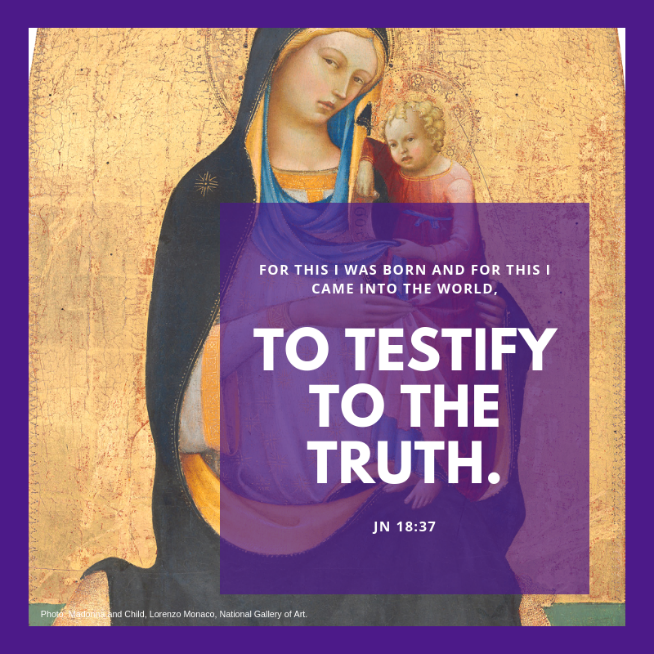 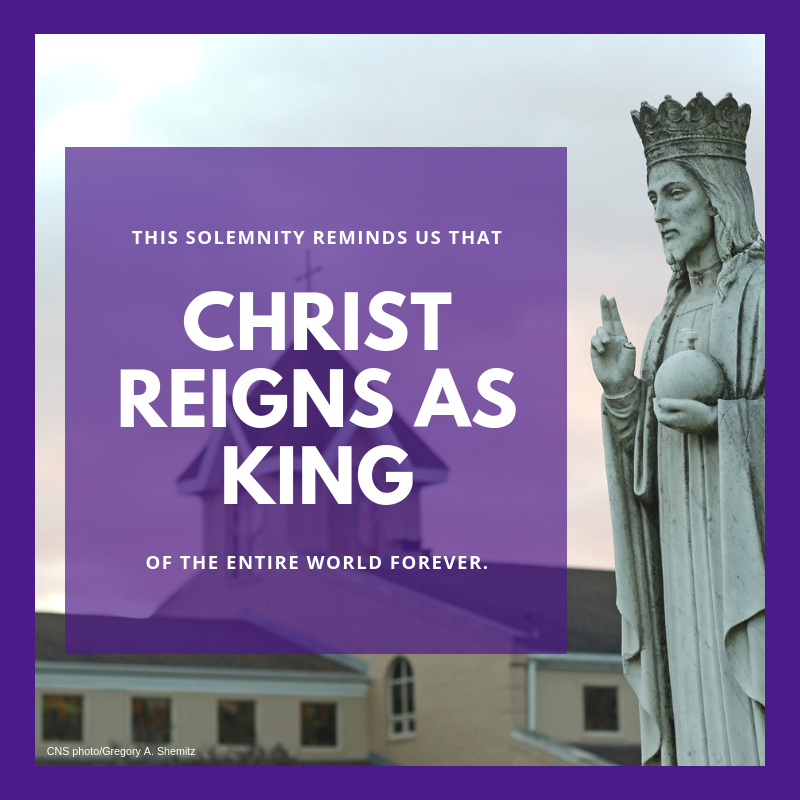 Word of Life – November 2018 Intercessions for LifeNovember 1st 	Solemnity of All SaintsFor all Christians:May we look forward tothe resurrection of the deadby preparing now, in hope,for our passage from this life into eternal life;We pray to the Lord:November 4th      	Thirty-first Sunday in Ordinary TimeFor those nearing the end of life:
May they place their faith in Christ
and be strengthened in hope 
for eternal life with Him;
We pray to the Lord: November 11th  	Thirty-second Sunday in Ordinary TimeFor married couples,that their faith in Christ will nourish their love for each other and strengthen their commitment of openness to new life;We pray to the Lord: November 18th 	Thirty-third Sunday in Ordinary TimeFor all of us gathered in prayer:May God grant us the wisdom and courageto lovingly protect his gift of life;We pray to the Lord:November 25th   	The Solemnity of Our Lord Jesus Christ,On this feast of Christ the King and always,	King of the UniverseMay all recognize God as the author of lifeand give thanks for His priceless gift;
We pray to the Lord:Word of Life – November 2018 Bulletin QuotesWord of Life - November 2018Bulletin ArtYou are welcome to use these and other downloadable images from the online Respect Life image gallery, provided they are not altered in any way, other than the size. Thank you!Sunday, November 4th, 2018Featuring “Caring for Loved Ones at Life’s End” Bulletin Insert (Color): English / SpanishBulletin Insert (Black-and-White): English / SpanishDownload Image: English / Spanish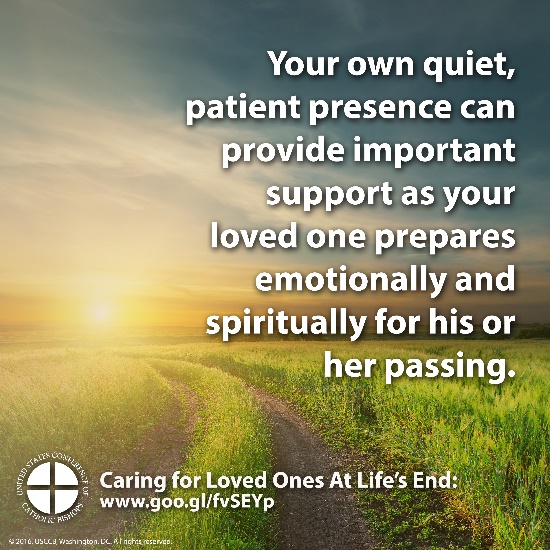 Sunday, November 25th, 2018Featuring the Solemnity of Christ the King Bulletin Insert Download Image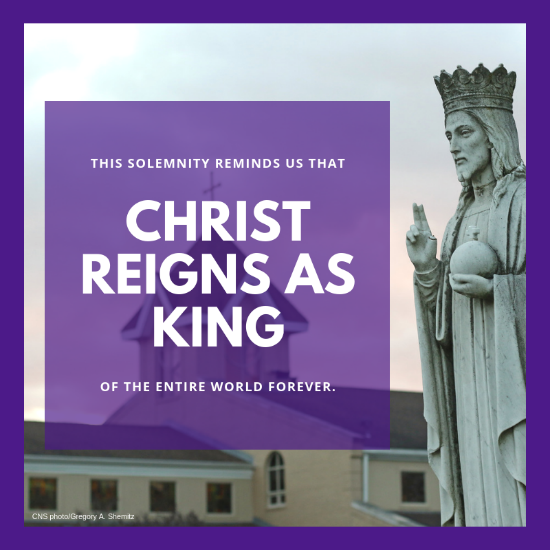 November 1st“Those who die in God’s grace and friendship live forever with Christ. Heaven is a true and lasting relationship with God that is beyond all earthly description and understanding.” USCCB Secretariat of Pro-Life Activities“Catholic Considerations for Our Earthly Passing” 
www.usccb.org/end-of-life-considerations    Order         Download                 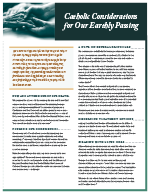 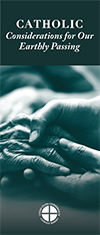 November 4th          “The dying process is a sacred time—a final season to seek closure in this life and prepare for the next in the hope of sharing in Christ’s Resurrection. As you enter into this season with your friend or family member, ask God to accompany both of you.”USCCB Secretariat of Pro-Life Activities“Caring for Loved Ones at Life’s End,” www.usccb.org/endoflifecare Order   |    Download                 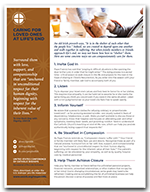 November 11th  “Through the Church's teaching, God invites us to a fuller, richer, deeper way of life and love.”USCCB Secretariat of Pro-Life Activities“Another Look at Contraception,” www.usccb.org/contraception Order   |    Download                 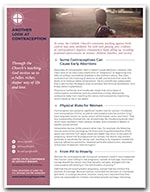 November 18th “Our love for our children has nothing to do with their abilities. We love them simply because of who they are, and understanding this teaches us how to truly love everyone.”USCCB Secretariat of Pro-Life Activities“A Perfect Gift,” www.usccb.org/perfect-gift Order   |    Download                 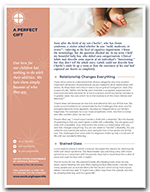 November 25th “Let us rededicate ourselves this year to recognizing the reign of Jesus Christ and his Sacred Heart in every aspect of our lives.”USCCB Office of Religious Liberty
“Solemnity of Christ the King” Bulletin InsertDownload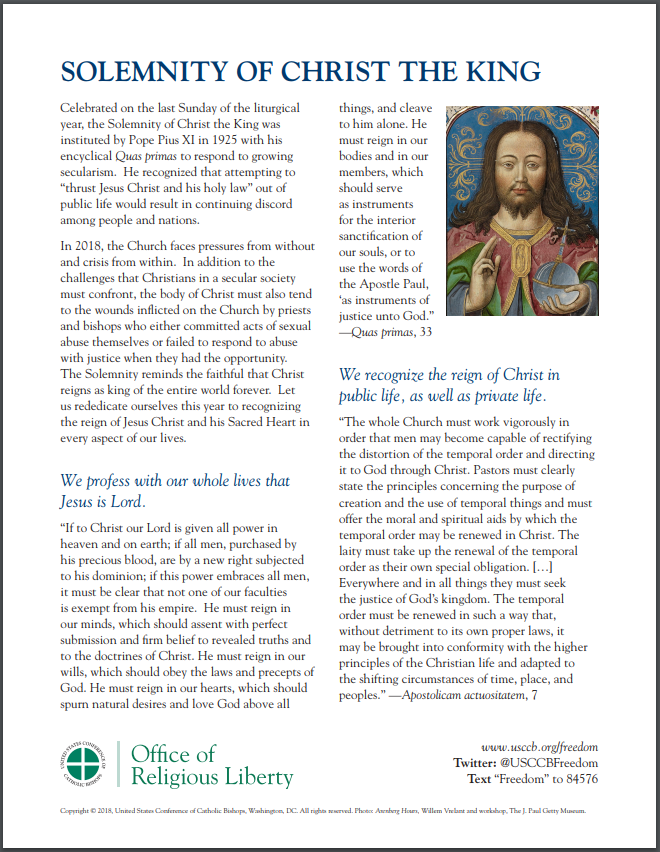 